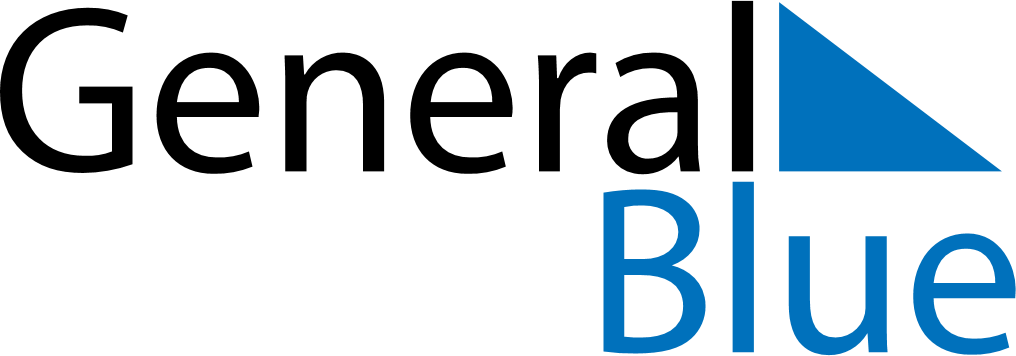 February 2018February 2018February 2018February 2018United StatesUnited StatesUnited StatesMondayTuesdayWednesdayThursdayFridaySaturdaySaturdaySunday12334567891010111213141516171718Valentine’s Day1920212223242425Washington’s Birthday262728